Luftfilter, Ersatz WSG 600-1Verpackungseinheit: 4 StückSortiment: K
Artikelnummer: 0093.0688Hersteller: MAICO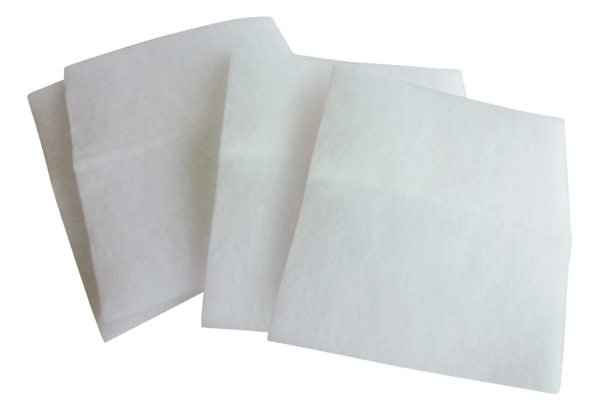 